Государственное образовательное учреждение дополнительного образования Ярославской областиЦентр детского и юношеского туризма и экскурсийМетодическая  разработка квест-игры «Городок есть на Волге старинный»Авторы: педагоги дополнительного образованияКузнецова Марина Илларионовна, Кузнецова Елена ИлларионовнаЦель:–  воспитание у обучающихся любви к малой родине, чувства патриотизма.Задачи:– пробудить познавательный интерес к изучению города, к умению     сопоставлять факты местной и общей истории;– воспитывать краеведческую культуру обучающихся, направленную на     изучение и сохранение культурного наследия края;–  выработать умение самостоятельно работать в поисках решения;–  выработать умение работать в команде.Актуальность игры  заключается в том, что в связи с юбилеем города в 2018 году возрастает интерес к истории города, к народным промыслам, знаменитым землякам. Квест-игра «Городок есть на Волге старинный» способствует популяризации и пропаганде краеведческих знаний среди обучающихся, воспитанию чувства гордости за свой город, его историю, его старинное название (Романов-Борисоглебск), в основу которого легли имена трех русских святых: Бориса, Романа и Глеба.Методические рекомендацииМесто проведения: квест-игру можно проводить как в помещении (школа, учреждение дополнительного образования и т. д.), так и на местности: улицы города, городской парк и т. д.Для проведения игры организаторы выбрали старую часть города. Станции расположены в исторических и памятных местах:«Их именами славен край» - у вечного огня, на аллее славы.«Что Романов-городок своим именем нарек» - Юбилейная площадь.«Древних храмов позолота» - площадка перед Воскресенским собором.«Тихие улочки старого города» - пересечение улицы Ярославской и Косого переулка.«Листая времени страницы» - в парке Советского периода,«Крестьянский быт» - площадка перед экспокомплексом «Борисоглебская сторона».Участники игры: обучающиеся  6 – 8  классов. Если участники – дети  младших классов, можно упростить задания.Продолжительность игры: в помещении – 1 час, на местности – 1,5 -2 часа.Формы и методы реализацииКраеведческое мероприятие «Городок есть на Волге старинный» проходит в виде квест-игры, которая включает в себя разнообразные задания, выполняемые на станциях. За правильно выполненное задание команда получает кусочек старинной карты. Если задание не выполнено или выполнено не полностью, команда вместе с кусочком карты получает 5 минут штрафа.РезультативностьИгра способствует созданию атмосферы здорового соперничества,  сплочению детских коллективов. Область применения: квест может быть проведен для объединений туристско-краеведческой  направленности, туристской группы во время похода; для участников летних оздоровительных лагерей, спортивных лагерей, лагерей актива.Необходимое оборудование: – секундомер или часы с секундной стрелкой для отсечки времени на станциях;– карточки с заданиями;– карты-схемы маршрута;– маршрутные листы с указанием станций.Условия игрыВ игре участвуют команды по 4 человека. Количество команд не ограничено. Каждая команда на старте получает карту-схему маршрута с обозначенными на ней красными кружками станциями. Проходить маршрут необходимо строго в заданном направлении.Команды стартуют раздельно с интервалом в 5 минут.Контрольное время на каждой станции 5 минут.Команда, выполнившая задание правильно в отведенное время, получает кусок карты. Если же команда не справилась с заданием, она получает кусок карты со штрафом 5 минут (штраф заносится в маршрутный лист).На обратной стороне каждого куска карты  - строка из загадки, которую командам предстоит разгадать на последней станции.На последней станции команды должны сложить куски карты, прочитать загадку и предполагаемый ответ написать на маршрутном листе.8. Команда-победитель определяется по наименьшему затраченному времени.       Станции:«Их именами славен край» Команда разгадывает кроссворд «Герои-земляки». «Что Романов-городок своим именем нарек» На листе бумаги таблица (9 клеток), в каждом ряду которой изображения брендов города. То, что не является брендом, нужно вычеркнуть. «Древних храмов позолота»Команда получает карту-схему города и 10 картинок с номерами (фотографии храмов города). На карте необходимо написать номера храмов в тех местах, где они находятся. «Тихие улочки старого города»На листе бумаги – таблица с названиями улиц города, новыми и старинными. Стрелками нужно соединить названия. «Листая времени страницы»Команде предлагается тест с вопросами по истории города. Необходимо отметить правильный ответ. «Крестьянский быт» В трех таблицах – определение предметов крестьянской утвари, одежды, блюд русской кухни. Необходимо из предложенных слов выбрать правильные и записать напротив каждого определения.Приложение 1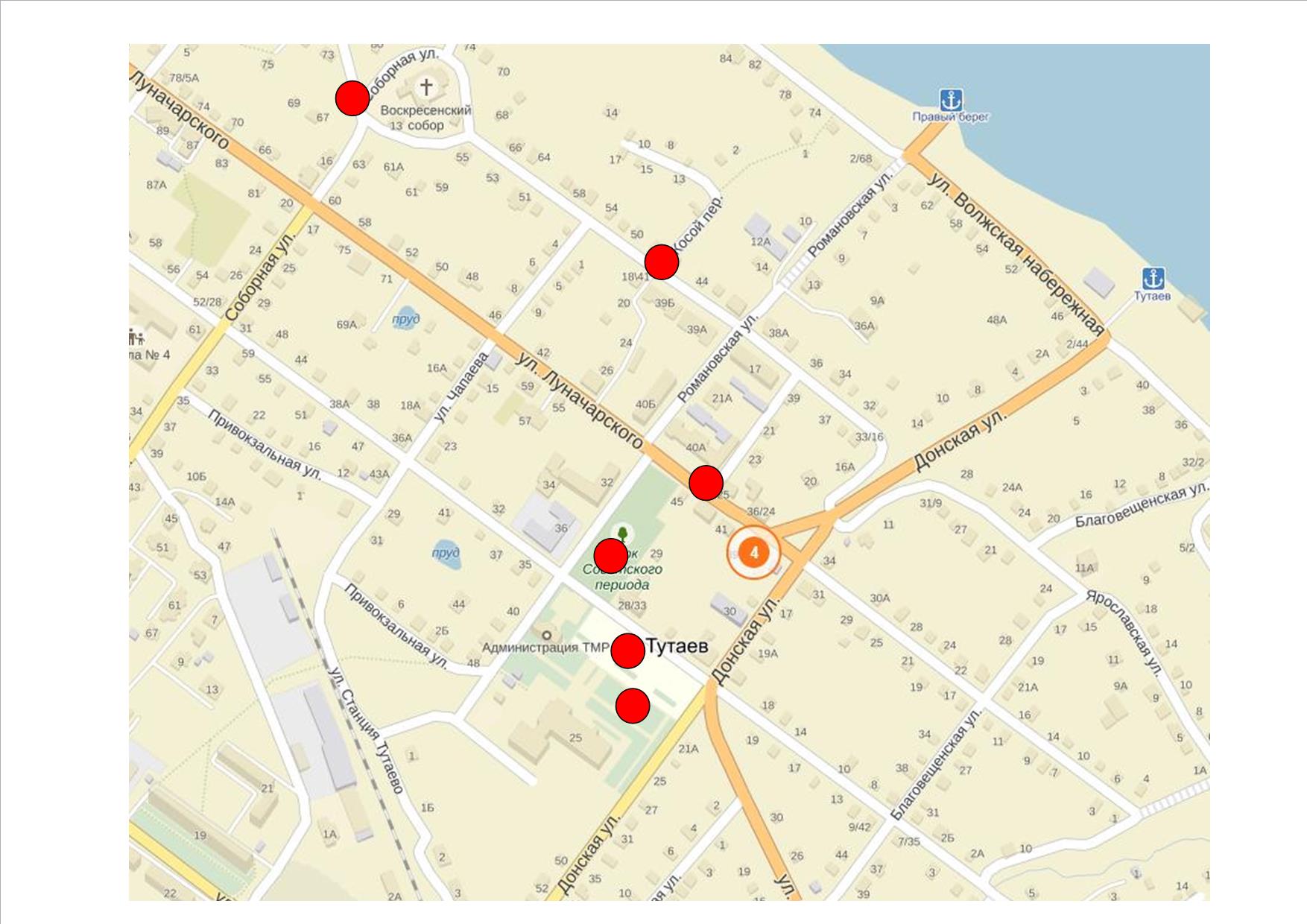 Приложение 2Старинная карта, которую собирают участники квеста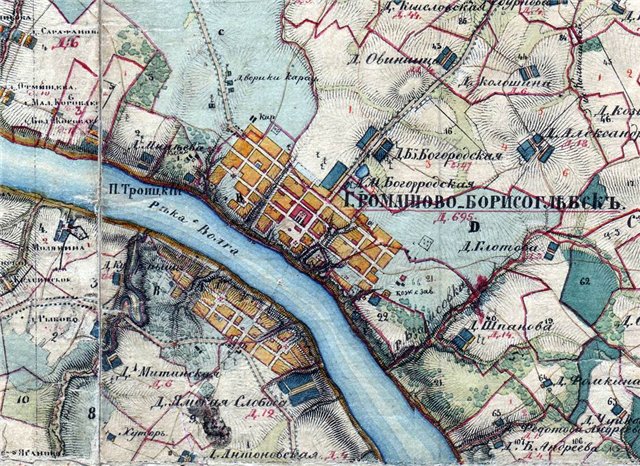 Приложение 3Обратная сторона картыПриложение 4Станция «Их именами славен край»Кроссворд «Герои – земляки»	По горизонтали1. Герой Советского Союза, летчик-капитан, родом из поселка Константи-новский. В совершенстве владел искусством воздушной разведки в тылу противника.2. Маршал Советского Союза, родом из деревни Андроники Ярославской области. Начальник штаба Закавказского и Крымского фронтов. С 1943 года – командующий 3-им, 4-ым Украинскими фронтами. Звание Героя Советского Союза было присвоено ему посмертно. 3. Механик-водитель танка, гвардии сержант, кавалер 3-х орденов Славы. Принимал участие в разгроме врага под Сталинградом, на Орловско-Курской дуге. За боевые подвиги награжден орденами Славы II и III степени. 4. Генерал-майор, заместитель командующего 5-й ударной армией, участвовал в Берлинской операции, командовал 25-м стрелковым корпусом. 	По вертикали5. Военный летчик, повторивший подвиг Николая Гастелло.6. Генерал-лейтенант медицинской службы, военный хирург отдельного  хирургического отряда, с 1942 года – главный армейский хирург 5-й  армии.7. Генерал-майор артиллерии. За успешные действия по взятию Берлина   был  награжден высшим полководческим орденом – орденом Суворова, а  дивизия  получила название Берлинской.8. Генерал-майор, участвовал в Курско-Белгородской операции, в форси-       ровании Днепра, в Ясско-Кишиневской операции. За героизм и мужество при форсировании Дуная был удостоен звания Героя Советского Союза. 			Приложение 5Станция  «Что Романов-городок своим именем нарек»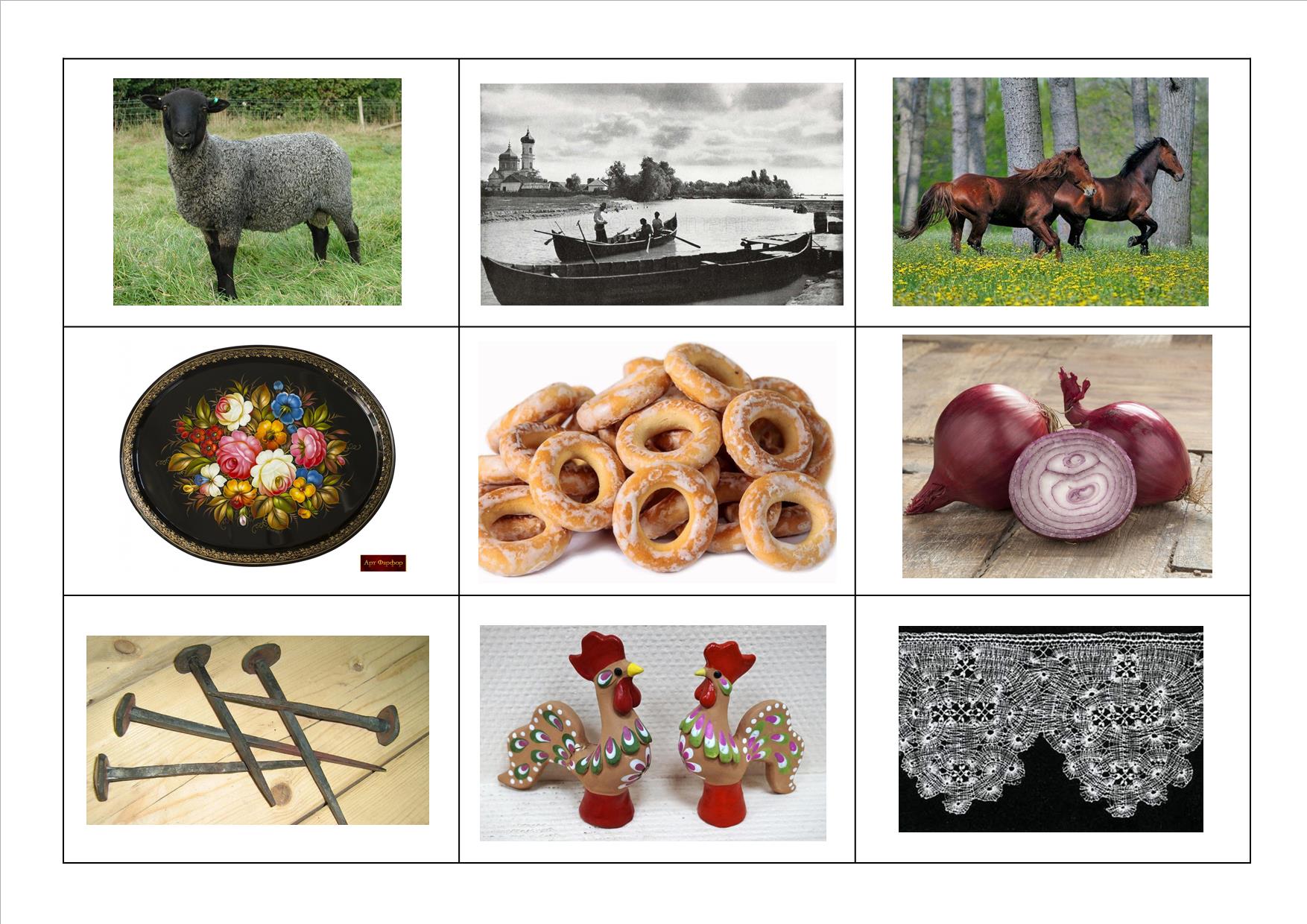 Приложение 6Станция «Тихие улочки старого города»Соедините стрелками бывшие и современные названия улицПриложение 7Станция «Листая времени страницы»Вопросы по истории города1. О гербе какого города идет речь: «В центре стилизованного щита изображен стоящий на задних лапах медведь с секирой, вокруг которого гирлянда распустившихся цветов, на каждом из которых буквы из названия города…»а) Романовб) Борисоглебскв) Романов-Борисоглебск  2. В каком сражении принимала участие романовская рать в XIV веке?а) В Куликовской битве романовские воины бились с ордынцамиб) В мятеже с польско-литовскими интервентамив) В сражении с крестоносцами на Чудском озере 3. Что называлось «романовками» в Борисоглебской слободе?а) Знаменитая порода овецб) Быстроходные речные судав) Романовские дубленки и шубы4. Почему Борисоглебская слобода в XV – XVIII веках называлась «дворцовой ловецкой слободой»?а) Разводили рыбу в больших количествахб) Жители обязаны были поставлять рыбу для царского двора (рыбный оброк)в) Отлавливали каторжников, беглых на этой территории5. Чьим указом   Борисоглебская слобода стала городом?а) Екатерины II, в 1777 годуб) Петра I, в 1704 годув) Ивана Грозного, в 1563 году  6. По какой причине Екатерина II выслала потомков ногайских мурз из Романова в Кострому?а) Не платили даньб) Жестоко обращались с крестьянамив) Не приняли православиеПриложение 8Станция «Крестьянский быт»Выбери название блюда и вставь в таблицу: кутья, расстегай, кулич, козуля, заваруха.Выбери название одежды и вставь в таблицу: епанча, казакин, камзол, охабень, зипун.Выбери название предмета домашней утвари и вставь в таблицу: грохот, ендова, квашенник, ставец, гребень.Приложение 9Станция «Древних храмов позолота»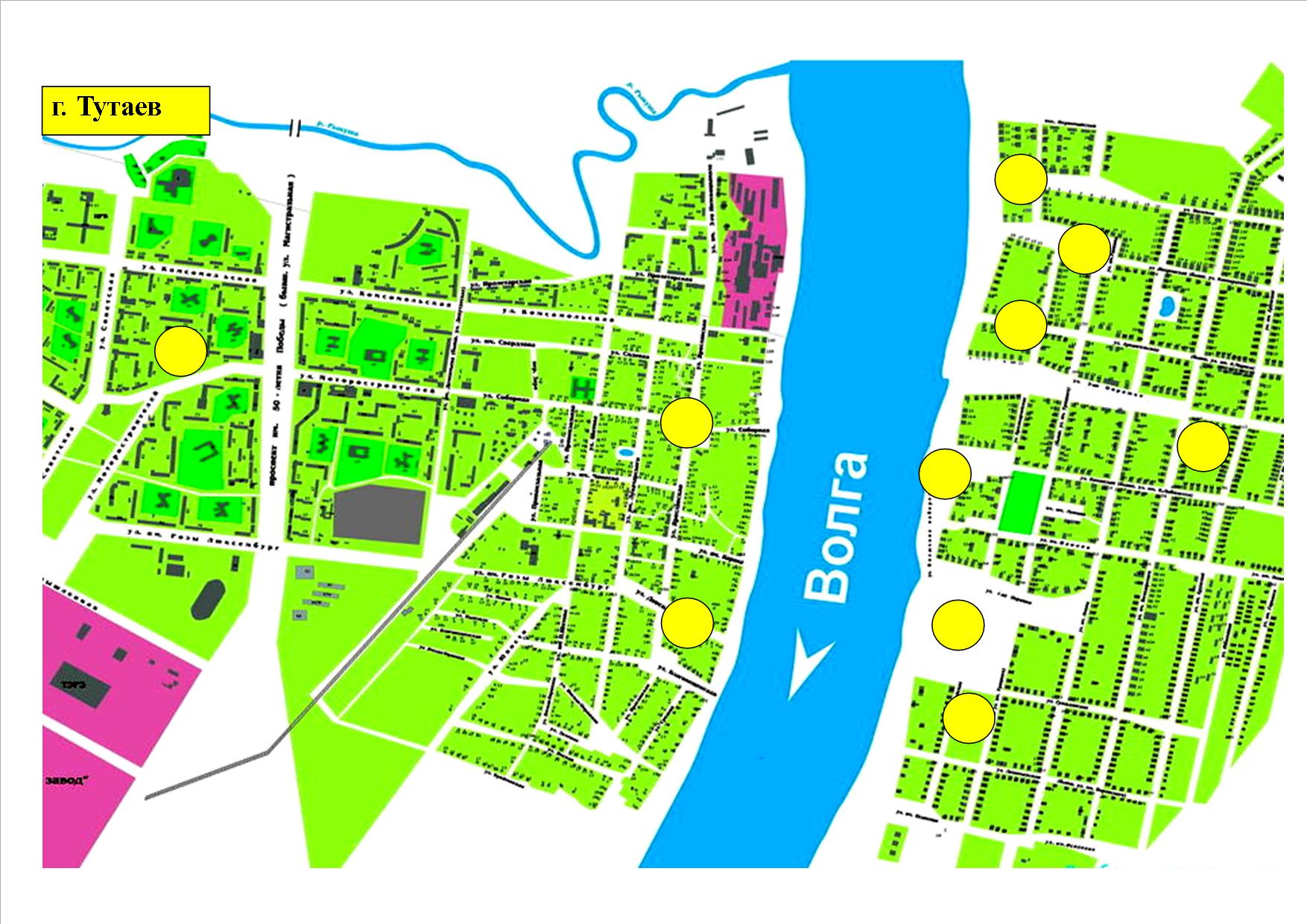 Приложение 10Станция «Древних храмов позолота»Храмы города, которые нужно расположить на карте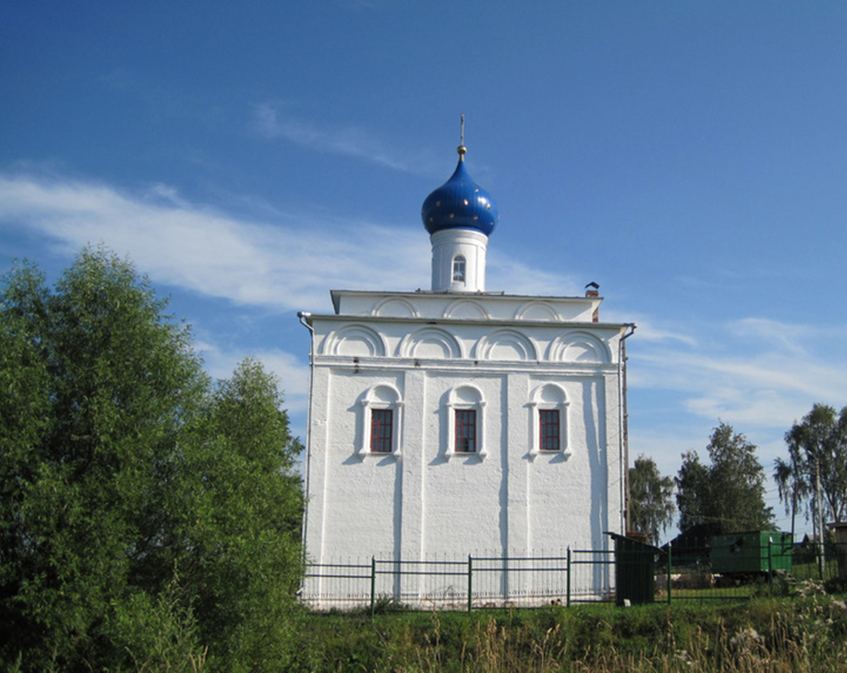 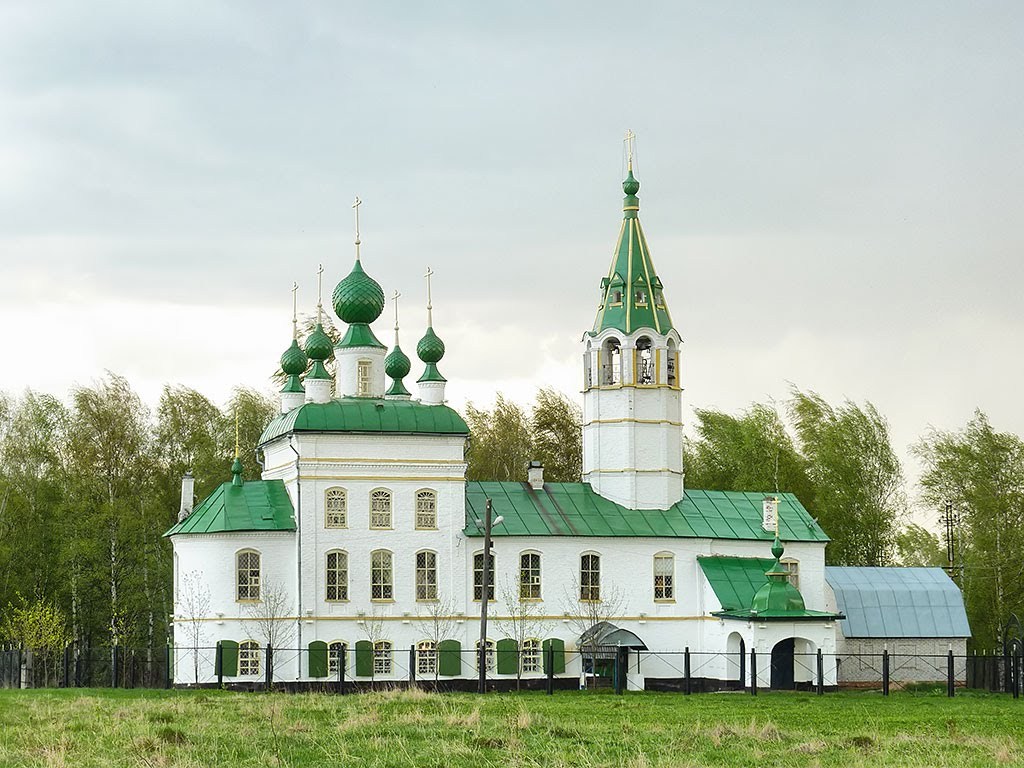 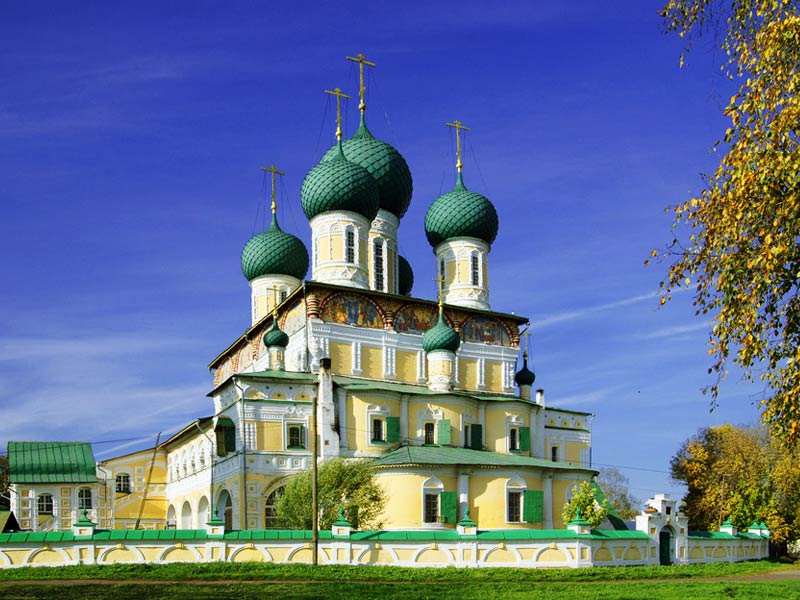 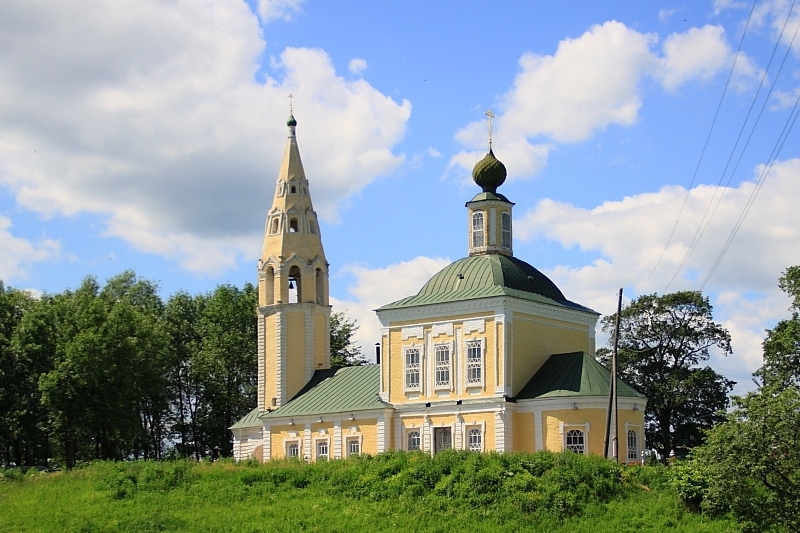 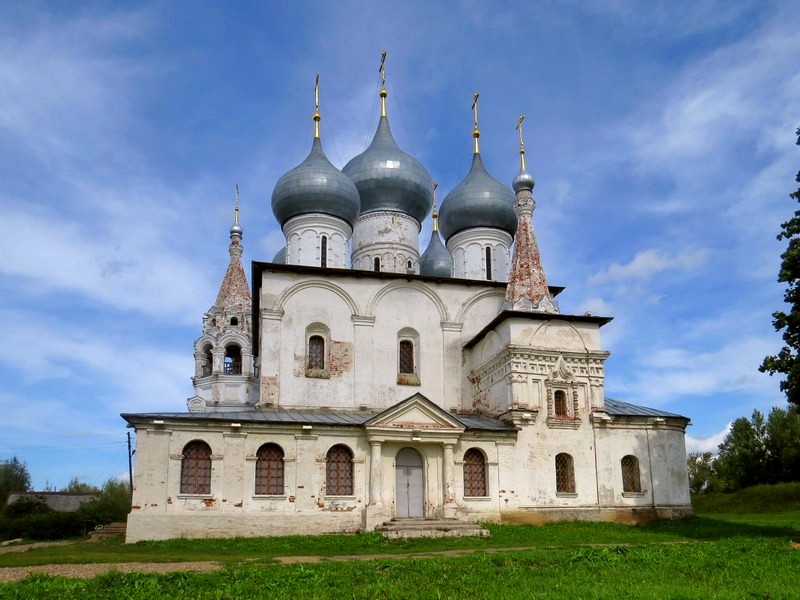 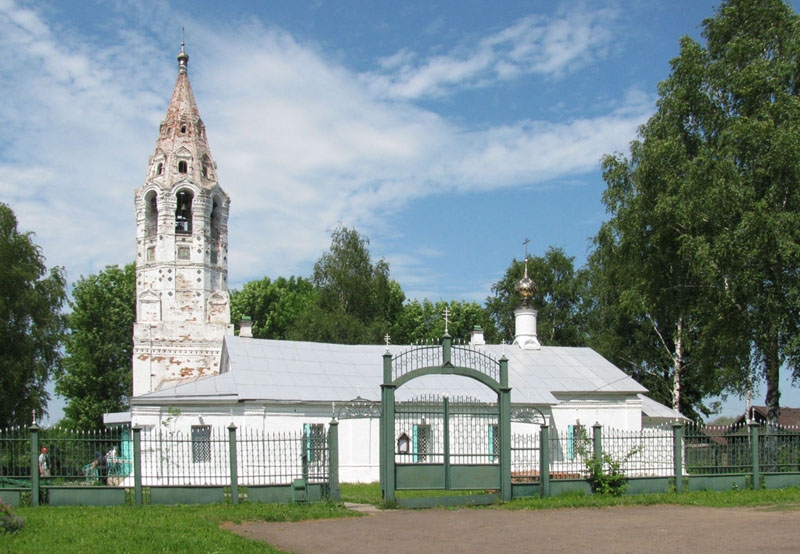 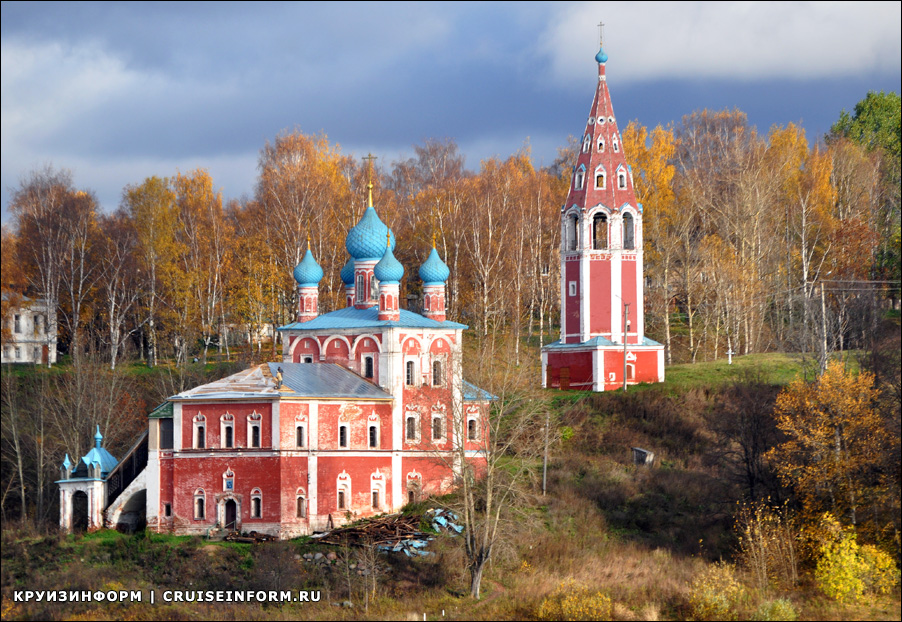 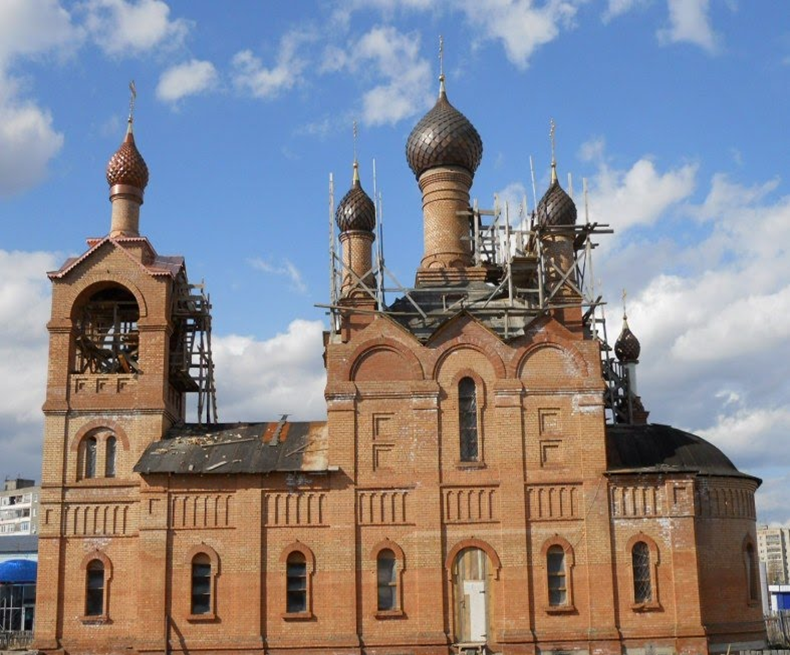 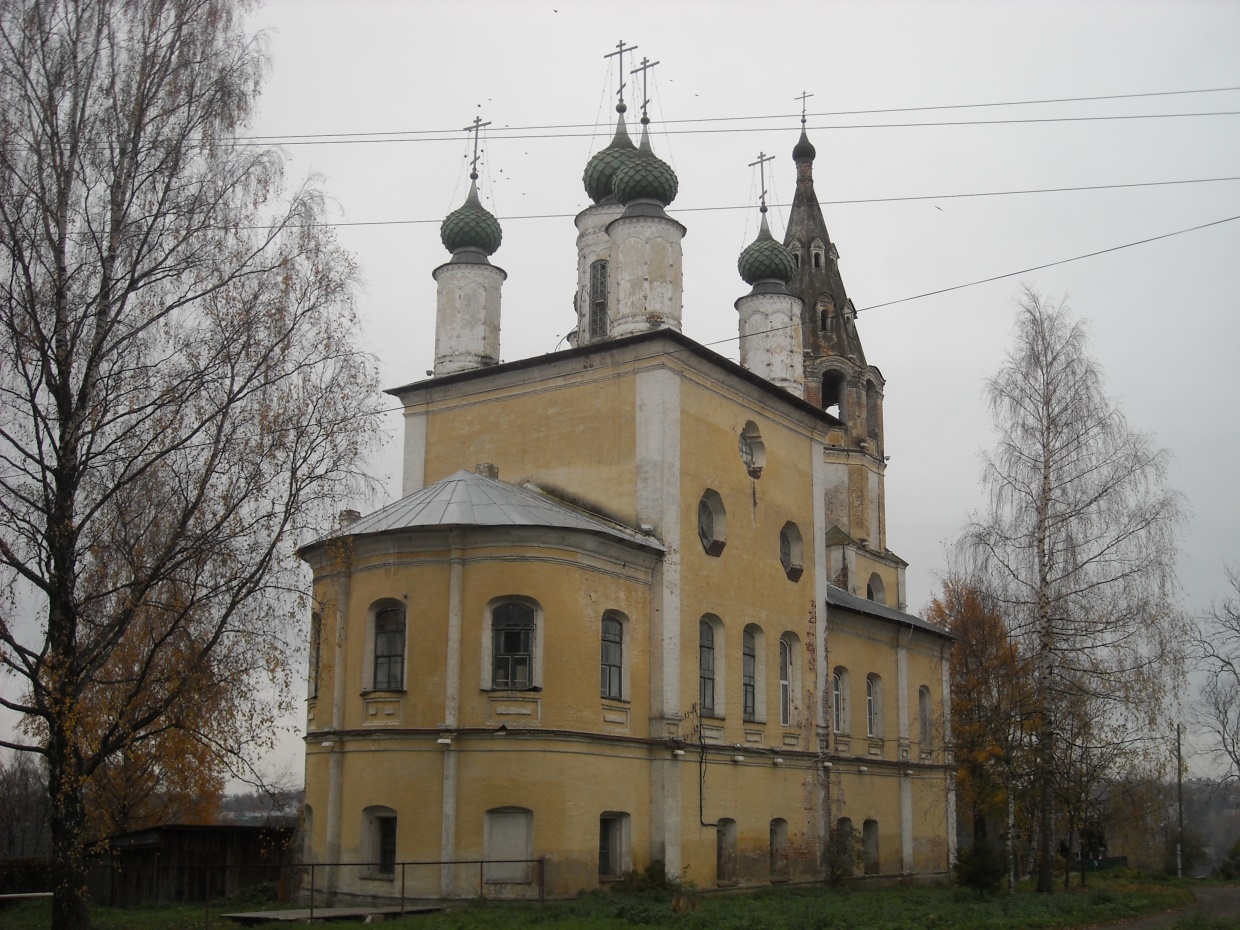 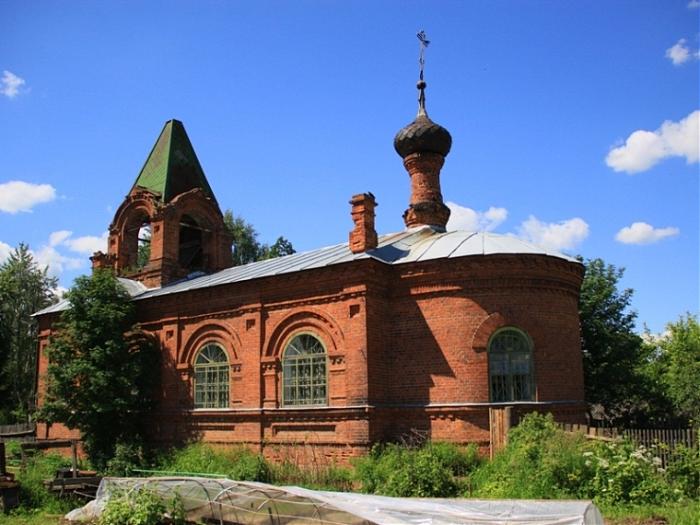 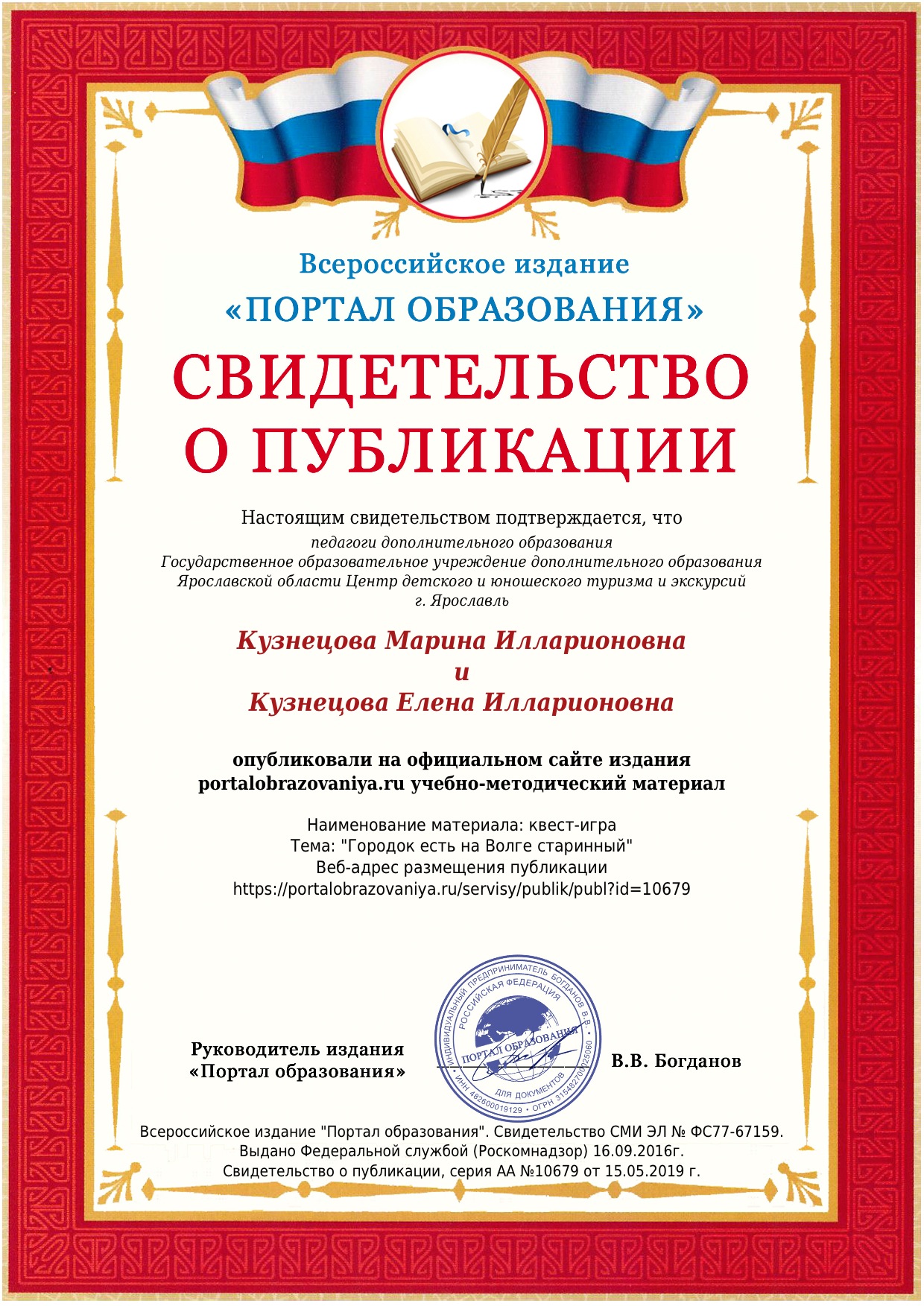 из земли взялина огне грелиопять в землю положилиа как вынули -стали битьчтобы мог говорить8.2.3.7.6.5.4.1.улица Даниловскаяулица Петра Шитоваулица Крестовоздвиженская улица Панинаулица Луначарскогоулица Романовскаяулица Ярославскаяулица Рыбинскаяулица Полеваяулица III Интернационалаулица Кироваулица Красноармейская№Название блюдаПояснение1.Овсяная, ржаная, пшеничная кашка; в пустой горшок льют кипяток и сыплют под мутовку муку. Её едят холодной с постным маслом или поджаривают на сковороде. 2.Пасхальный хлеб; печется на дрожжах, сдобный, с миндалем, изюмом.№Название одеждыПояснение1.В прошлом русская крестьянская верхняя одежда из грубого домотканого сукна, типа кафтана, без воротника, с длинными рукавами или без них и раскошенными книзу полами. 2.Мужская длинная просторная одежда с откидными рукавами, столь длинными, что они были вровень с подолом. Одежда имела большой отложной воротник прямоугольной формы. Его расшивали шелком и золотыми нитями, украшали пуговицами из драгоценных камней и металлов. Так как рукава имели чисто декоративный характер, то на уровне локтя в них  делали прорези для рук. Одевали поверх кафтана. №Название предмета утвариПояснение1.Большой широкий округлый сосуд, деревянный или медный, с носиком, употреблявшийся в крестьянском быту во время коллективных трапез для розлива вина, пива, браги.2.Большое решето из проволоки для просеивания намолоченного хлеба, очистки его от крупных примесей (камешков и проч.)